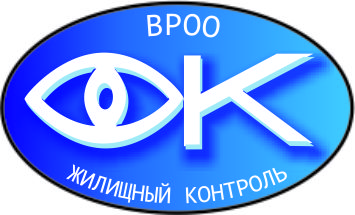 Воронежская региональная общественная организация «Центр содействия интересам граждан в жилищно-коммунальной сфере «ЖИЛИЩНЫЙ КОНТРОЛЬ»                                  (ВРОО «ЖИЛИЩНЫЙ КОНТРОЛЬ»)   Терновское отделениеул. Советская, д. 39, с. Терновка,.397110.  Тел. 8-47347-5-11-30  (8-9155802299)                                                                                                                                                                                   Онлайн-сервис«Личный кабинет напортале регионального оператора»Терновское  отделение ВРОО «Центр содействия интересам граждан в жилищно-коммунальной сфере  «Жилищный контроль» доводит до сведения собственников жилых помещений в многоквартирных домах, что на портале Фонда капитального ремонта многоквартирных домов Воронежской области в сети «Интернет» (www.fkr36.ru) функционирует онлайн-сервис «Личный кабинет».Пройдя регистрацию на интернет-портале регионального оператора, собственники помещений в МКД могут определить историю своих платежей, узнать сумму накоплений всего дома, а также распечатать квитанцию для уплаты взноса на капремонт.В « Личном кабинете» созданы 4 раздела.В первом « Личные настройки» Ф.И.О. собственника «привязываются» к конкретному адресу и лицевому счету.В разделе «Мой дом» гражданин может ознакомиться с техническим паспортом своего дома и производимыми всем собственникам ежемесячными начислениями на капремонт.Раздел « Лицевые счета и накопления» содержит помесячную историю платежей жителей многоквартирных домов.Раздел «Квитанция на оплату» позволяет самостоятельно сформировать и распечатать квитанцию для уплаты взноса на капитальный ремонт.Для удобства регистрации в «Личном кабинете» Фондом капитального ремонта многоквартирных домов Воронежской области разработана наглядная пошаговая инструкция, адресованная посетителям портала. Ознакомиться с ней  можно на портале регионального оператора в разделе « РЕКОМЕНДАЦИИ СОБСТВЕННИКАМ ПОМЕЩЕНИЙ»В целях информирования граждан о новом онлайн-сервисе вышеизложенная информация размещена на официальном сайте администрации муниципального района ( www.ternovadmin.ru ) в разделе «Социальная сфера» - подраздел «Капитальный ремонт»Секретарь Терновского отделения ВРОО «ЖИЛИЩНЫЙ КОНТРОЛЬ»                                     Т.А. Золотухина